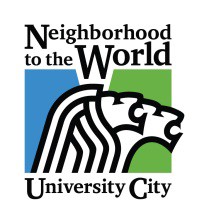    MEETING CALLED TO ORDERROLL CALLAPPROVAL OF AGENDAPROCLAMATIONS APPROVAL OF MINUTESApril 26, Special meeting minutesApril 30, Joint Study (Council and School Board) session minutesMay 14, Regular meeting minutesMay 16, Special meeting minutesAPPOINTMENTS to BOARDS & COMMISSIONSJerrold Lander is nominated to the Library Board replacing Luise Hoffman’s expired seat (6/30/18) by Councilmember Steve McMahonDennis Fuller is nominated to the Traffic Commission as a fill in replacing Derek Heideman by Councilmember CusickRichard Ruderer is nominated to the CALOP Commission as  fill in replacing Christopher Arps by Councilmember Jeff HalesJane Schaefer is nominated to the Traffic Commission as a fill in replacing Jeff Hales by Councilmember Jeff HalesKathleen Sorkin is nominated to the Economic Development Retail Sales Tax Commission as a fill in replacing Mark Winer by Mayor CrowSWEARING IN to BOARDS & COMMISSIONS CITIZEN PARTICIPATION (Total of 15 minutes allowed)PUBLIC HEARINGSCONSENT AGENDA – One Vote RequiredAsphalt Rejuvenation ProjectWindow Repair – Fire House #2Class and Compensation Study – Firm SelectionMaintenance Agreement Great Rivers GreenwayCITY MANAGER’S REPORTStaffing Organizational Structure Approval	(VOTE REQUIRED)UNFINISHED BUSINESS		BILLSNEW BUSINESSRESOLUTIONSBILLSCOUNCIL REPORTS/BUSINESSBoards and Commission appointments neededCouncil liaison reports on Boards and CommissionsBoards, Commissions and Task Force minutesOther Discussions/BusinessCITIZEN PARTICIPATION (continued if needed)COUNCIL COMMENTSRoll-Call vote to go into a Closed Council Session according to RSMo 610.021 (1)Legal actions,  causes of action or litigation involving a public governmental body and any confidential or privileged communications between a public governmental body or its representatives and its attorneys.ADJOURNMENT